PERSMEDEDELING7 MOST ENDANGERED PROGRAMME 2022Fort Crèvecoeur in Den Bosch, Nederland staat op de shortlist vande 12 meest bedreigde erfgoedsites in Europa Den Haag / Luxemburg 14 december 2021Europa Nostra - de Europese stem van het maatschappelijk middenveld die zich inzet voor cultureel en natuurlijk erfgoed – en het European Investment Bank Institute maken hierbij de shortlist bekend van de 12 meest bedreigde erfgoed sites in Europa van het 7 Most Endagered Programme 2022. De 12 meest bedreigde monumenten en erfgoed sites in Europa voor 2022 zijn: Fort Crèvecoeur, Den Bosch, NEDERLANDDe Zogu brug, ALBANIË Het Récollets Klooster, Nivelles, BELGIËHet Dorp Doel en omliggend Cultuurlandschap, BELGIËTuinenstad La Butte Rouge, dichtbij Paris, FRANKRIJKHet historische centrum van Stolberg, DUITSLANDDe Neptunus Baden, Băile Herculane, ROEMENIËHet Orléans-Borbón Paleis, dichtbij Cádiz, SPANJEDe Synagoge van Híjar/De Kerk van St. Anthonius, Híjar, SPANJEHet Industriële Gebied van Lövholmen, Stockholm, ZWEDENDe Sculpturale Composities van het Stadhuis van Buchach, OEKRAÏNEHet Sanguszko Paleis, OEKRAÏNEDeze selectie is niet alleen gemaakt op basis van uitzonderlijke erfgoedbetekenis en culturele waarde van iedere site, maar ook op basis van het serieuze gevaar waar deze erfgoedsites vandaag de dag mee worden geconfronteerd. De mate van betrokkenheid van lokale gemeenschappen en de toewijding van publieke en private belanghebbenden om de sites te redden wordt als van cruciale toegevoegde waarde beschouwd. Andere criteria voor de selectie zijn de potentie die deze sites hebben om te fungeren als katalysator voor duurzame ontwikkelingen en hoe ze als middel voor het promoten van vrede en dialoog binnen de lokale en bredere regio’s dienst doen. De 12 meest bedreigde sites zijn door een internationaal adviespanel op de shortlist geplaatst. Dit panel bestaat uit experts in geschiedenis, archeologie, architectuur, conservering, projectanalyse en financiën. Nominaties voor het 7 Most Endagered Programme 2022 zijn zowel door lidorganisaties, geassocieerde organisaties of individuele leden van Europa Nostra die zich over heel Europa bevinden, als door leden van de Europese Erfgoedalliantie (European Heritage Alliance). Fort Crèvecoeur, Den Bosch, NederlandHet in 1587 gebouwde Fort Crèvecoeur fungeerde als steunpunt voor Nederland tijdens het onafhankelijk worden van Spanje. Het fort is strategisch gelegen op het punt waar de rivier de Dieze  in de Maas uitmondt. Het speelde meer dan 300 jaar een belangrijke rol in de Nederlandse militaire en diplomatieke geschiedenis. In 1629, tijdens het beleg van de stad Den Bosch, werd het fort gebruikt als hoofdkwartier van de Nederlanders. Tijdens de Nederlands-Spaanse onderhandelingen werd de soevereiniteit van beide landen erkend en werd het principe van niet-inmenging van buitenlanders in binnenlandse aangelegenheden geïntroduceerd in de Nederlandse politiek. De succesvolle onderhandelingen bij Fort Crèvecoeur worden beschouwd als een opmaat naar een periode van vrede in Nederland. In 1890 werd Fort Crèvecoeur buiten gebruik gesteld en raakte het in verval. Na de rehabilitatie, tijdens de Tweede Wereldoorlog, werd het fort door de Duitsers gebruikt als bruggenhoofd over de Maas. Na de oorlog gebruikte het Nederlandse leger het fort als oefenterrein.Fort Crèvecoeur is eigendom van het Nederlandse Ministerie van Defensie. Het nu ernstig verwaarloosde fort en terrein, dat sinds 1973 op de monumentenlijst staat, moet dringend worden gerestaureerd voordat de constructie van het fort onherstelbaar afbrokkelt en beschadigd wordt. Crèvecoeur, gelegen langs de historische Zuidelijke Waterlinie, markeert het zuidelijke einde van het zich ontwikkelende Park Maasoever net ten noorden van de stad Den Bosch. Dit park zal natuurgebieden en recreatieruimten versterken met culturele en historische interpretaties. Het park zal ook historische defensieve kenmerken toevoegen aan moderne waterbeheermaatregelen om overtollige waterstanden in de regio af te voeren en de effecten van klimaatverandering te helpen verzachten.   De snelle planning van dit park is tot stand gekomen door een unieke en vruchtbare samenwerking tussen alle overheidsniveaus samen met burgergroepen voor natuur-, bos- en landbouwgrondbeheer, particuliere grondeigenaren en andere belanghebbenden in het gebiedHet Adviespanel van het 7 Most Endangered Programme benadrukte: “Het Nederlandse Ministerie van Defensie bereikte in 2010 een akkoord met de gemeente Den Bosch. De verdedigingswerken van Crèvecoeur zouden worden  geopend en hersteld, zodat ze konden worden opgenomen in het Maasoeverpark. Ondanks toezeggingen heeft de eigenaar sindsdien geen concrete actie ondernomen. Deze historische kenmerken (zoals de kruitopslagplaatsen, kazematten, sluispoort, wallen en grachten) verdienen dringend aandacht. Deze impasse moet onmiddellijk worden doorbroken om deze militaire structuren en hun historische instellingen opnieuw hun plaats in dit historische en culturele landschap te laten innemen en het gebied toegankelijk te maken voor uitgebreide recreatie”.De nominatie van Fort Crèvecoeur voor het 7 Most Endangered Programme 2022 is gedaan door Erfgoedvereniging Bond Heemschut – de Nederlandse Vereniging voor Erfgoedbescherming, een ledenorganisatie van Europa Nostra uit Nederland. De uitvoerend voorzitter van Europa Nostra, Prof. Dr. Hermann Parzinger, verklaarde: “Deze op de shortlist geplaatste bedreigde locaties herinneren ons eraan dat ons gedeelde erfgoed kwetsbaar is. Door deze shortlist te publiceren, betuigt Europa Nostra haar solidariteit en steun aan de lokale gemeenschappen en maatschappelijke organisaties in heel Europa die zich inzetten om deze sites te redden. Ze kunnen op ons en ons netwerk van leden en partners rekenen om onze stem te laten horen en op te treden ter verdediging van deze 12 bedreigde erfgoedsites. Deze sites vertellen onze gedeelde geschiedenis en kunnen fungeren als katalysatoren voor duurzame ontwikkeling, sociale cohesie en interculturele dialoog.”De decaan van het European Investment Bank Institute, Francisco de Paula Coelho, zei: “Cultureel erfgoed is een belangrijke hulpbron voor de identiteit, aantrekkelijkheid en economische groei van Europa. Het gaat om veel meer dan ‘stenen en botten’ uit het verleden; vandaag draagt ​​het bij aan het onderscheidend vermogen van Europa in al zijn dimensies, stedelijk en landelijk, regionaal en nationaal. Daarom is het EIB-instituut er trots op het 7 Most Endangered Programme te ondersteunen, dat we sinds 2013 samen met Europa Nostra uitvoeren met als doel het beschermen en promoten van het culturele erfgoed van Europa”.De definitieve lijst van de 7 meest bedreigde erfgoedsites in Europa wordt in het voorjaar van 2022 bekend gemaakt.Het 7 Most Endangered Programme wordt beheerd door Europa Nostra in samenwerking met het European Investment Bank Institute. Het wordt ook gesteund door het Creative Europe-programma van de Europese Unie. Dit programma, gelanceerd in 2013, maakt deel uit van een campagne van het maatschappelijk middenveld om het bedreigde erfgoed van Europa te redden. Het verhoogt het bewustzijn, bereidt onafhankelijke beoordelingen voor en doet aanbevelingen voor actie. Het voorziet ook in een subsidie van € 10.000 per beursgenoteerde site om te helpen bij het uitvoeren van de overeengekomen activiteiten die zullen bijdragen aan het redden van de bedreigde site. In de meeste gevallen dient de vermelding van een bedreigde locatie als katalysator en stimulans voor het mobiliseren van de nodige publieke of private steun, inclusief financiering.CONTACT PERSEuropa NostraSara Zanini, sz@europanostra.orgM. +32 486 58 95 19Joana Pinheiro, jp@europanostra.orgM. +31 6 34 36 59 85European Investment Bank InstituteBruno Rossignol, bruno.rossignol@eib.orgT. +352 43 797 07 67; M. +352 621345 862Erfgoedvereniging Bond Heemschut	MEER TE WETEN KOMENOver elke site op de shortlist:Informatie en commentaar van expertsFoto’s & e-banners & Video (in hoge resolutie)Perberichten in verschillende talenwww.7mostendangered.euwww.europanostra.orghttp://institute.eib.orginfo@heemschut.nlT. 020 622 52 92					www.heemschut.nl Achtergrondinformatie Europa Nostra Europa Nostra is de Europese stem van het maatschappelijk middenveld die zich inzet voor de bescherming en bevordering van cultureel en natuurlijk erfgoed. Het is een pan-Europese federatie van erfgoed-NGO's, ondersteund door een breed netwerk van openbare instanties, particuliere bedrijven en individuen, die meer dan 40 landen bestrijkt. Het is opgericht in 1963 en wordt vandaag de dag erkend als het grootste en meest representatieve erfgoednetwerk in Europa. Europa Nostra voert campagne om Europa's bedreigde monumenten, locaties en landschappen te redden, met name via het 7 Most Endangered Programme. Het viert uitmuntendheid door middel van de European Heritage Awards / Europa Nostra Awards. Europa Nostra draagt ​​actief bij aan de definitie en implementatie van Europese strategieën en beleid met betrekking tot erfgoed, door middel van een participatieve dialoog met Europese instellingen en de coördinatie van de European Heritage Alliance. Europa Nostra is een van de officiële partners van het door de Europese Commissie ontwikkelde New European Bauhaus-initiatief en is onlangs verkozen tot regionale covoorzitter van het Climate Heritage Network voor Europa en het Gemenebest van Onafhankelijke Staten.European Investment Bank InstituteHet European Investment Bank Institute (EIB-I) werd opgericht binnen de EIB-groep (Europese Investeringsbank en Europees Investeringsfonds) om sociale, culturele en academische initiatieven met Europese belanghebbenden en het grote publiek te promoten en te ondersteunen. Het is een belangrijke pijler van de betrokkenheid van de EIB-Groep op het gebied van gemeenschap en burgerschap. Meer informatie op http://institute.eib.org Creative EuropeCreative Europe is het EU-programma dat culturele en creatieve sectoren ondersteunt, zodat zij hun bijdrage aan banen en groei kunnen vergroten. Met een budget van € 2,44 miljard voor 2021-2027 ondersteunt het organisaties op het gebied van erfgoed, podiumkunsten, beeldende kunst, interdisciplinaire kunsten, uitgeverijen, film, tv, muziek en videogames, evenals tienduizenden kunstenaars en culturele en audiovisuele professionals.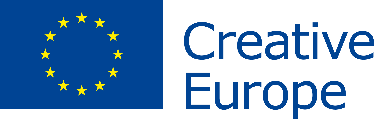 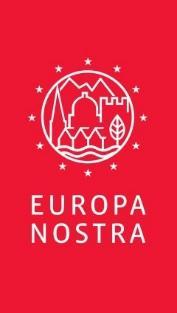 